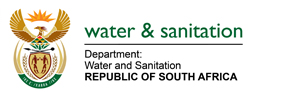 DRAFT NATIONAL WATER RESOURCE STRATEGY THIRD EDITION (NWRS-3)COMMENTS REGISTER August 2022 EXPLANATORY NOTESDocument purposeThe overall purpose of this document is to capture all the comments received from the various stakeholders to ensure that information are incorporated and properly recorded. The Department of Water and Sanitation (DWS) is currently reviewing the NWRS as per the NWA. The DWS has to this day developed the draft NWRS-3 Version 2.6 and was approved by Cabinet for public consultation. The document has since been published in the Government Gazette on 29 July 2022 under Notice 47133 for public comments over a period of 90 days from the date of publication. As per the requirements in the National Water Act, the document can be accessed from the DWS website, www.dws.gov.za for a soft copy or a request can be sent for copies to be shred via email. Upon request, printed copies can also be found at the DWS offices. This comments register will serve as a depository for all comments received and will also indicate what action was or is to be taken based on each comment received for accountability and responsiveness purposes. Written comments can be sent via e-mail to Ms Mahadi Mofokeng on MofokengM2@dws.gov.za or Mr Nhlakanipho Mkhize on MkhizeNh@dws.gov.za. Alternatively written comments can be sent to the DWS Map Shop, See below table 1.COMMENTS FORM:NWRS-3 DRAFT 2.6 (2022/2023) PUBLIC COMMENTSCOMMENTS FORM:NWRS-3 DRAFT 2.6 (2022/2023) PUBLIC COMMENTSCOMMENTS FORM:NWRS-3 DRAFT 2.6 (2022/2023) PUBLIC COMMENTSCOMMENTS FORM:NWRS-3 DRAFT 2.6 (2022/2023) PUBLIC COMMENTSCOMMENTS FORM:NWRS-3 DRAFT 2.6 (2022/2023) PUBLIC COMMENTSCOMMENTS FORM:NWRS-3 DRAFT 2.6 (2022/2023) PUBLIC COMMENTSChapter NumberSection Number in NWRS-3 Draft 2.6Item and / or Issue NotedSuggested Amendment and / or Input to Improve on the Item / IssueComment Provided By:Name of Organisation / Private